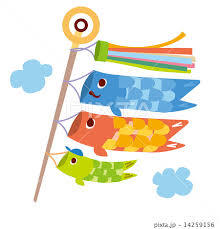 　日差しがだんだん強くなってきました。あわただしくも充実した４月が終わろうとしています。先日は、授業参観、PTA総会、学年PTAに、たくさんの保護者の皆様にお越しいただき、ありがとうございました。　もうすぐゴールデンウィークです。これからの学校生活に向けてリフレッシュできるような休暇になると良いと思います。課題が各教科から出されます。別紙を参照してください。計画的に進められるよう、よろしくお願いします。５月１０日（火）～１３日（金）地域訪問について上記の日程で地域訪問をさせていただきます。各担任がご家庭の場所を確認します。保護者の方にお家に居ていただく必要はありません。生徒は５限目終了後（14：0５頃）部活動なしで下校します。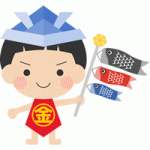 ６月７日（火）～８日（水）第１回定期試験１年生のお子様にとって、初めての定期試験です。国語、数学、社会、理科、英語の５科目です。各科目の項目・分野ごとの理解状況を判定するために実施します。問題用紙は、授業で解答用紙を返却する際に解説をします。なくさずに保管していただきますようお願いします。また、問題用紙はすべて、復習に役立つ大切な資料として、三年間保管をお願いします。間違えた問題は苦手な分野だということですので、該当箇所の教科書や問題集を復習するように声かけをお願いします。また、後日、成績個票を成績ファイルにはさんでお渡しします。保護者の皆様の励ましのコメントと押印をお願いします。５　月　予　定　表２日（月）４５分授業（１４：２５下校予定）９日（月）１限：学力コンクール社会（都道府県と県庁所在地の確認テスト）１０日（火）集金日・登校指導１０日（火）～１３日（金）地域訪問（５時間授業　14：05下校　15：45までは家庭学習）１７日（火）内科検診藤組２０日（金）委員会・登校指導２４日（火）内科検診１・２組部活動正式入部スタート（この日から最終下校が17：15になります）２５日（水）内科検診３・４組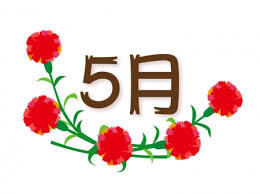 ２６日（木）授業参観・部活動懇談２７日（金）陸上部壮行会２８日（土）海部地区陸上大会３０日（月）登校指導６月７日（火）～８日（水）第１回定期試験